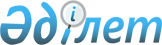 О внесении изменений и дополнений в некоторые решения маслихата города Актобе
					
			Утративший силу
			
			
		
					Решение маслихата города Актобе Актюбинской области от 25 апреля 2009 года N 169. Зарегистрировано Управлением юстиции города Актобе Актюбинской области 27 мая 2009 года N 3-1-111. Утратило силу решением маслихата города Актобе Актюбинской области от 5 февраля 2010 года № 233      Сноска. Утратило силу решением маслихата города Актобе Актюбинской области от 05.02.2010 № 233.       

В соответствии cо статьей 6 Закона Республики Казахстан «О местном государственном управлении и самоуправлении в Республике Казахстан» от 23 января 2001 года № 148, маслихат города Актобе РЕШИЛ: 



      1. Внести в решение маслихата города Актобе № 51 от 28 марта 2008 года «Об утверждении стоимости разовых талонов на крытых рынках «Достык» и «Арай» зарегистрированное в Управлении юстиции города Актобе 21 апреля 2008 года за № 3-1-86, опубликованное в газетах «Ақтөбе» № 53 от 6 мая 2008 года и «Актюбинский вестник» № 52 от 1 мая 2008 года, с учетом изменений внесенных решением маслихата города Актобе № 92 от 30 сентября 2008 года «О внесении изменений и дополнений в решение очередной пятой сессии маслихата города Актобе от 28 марта 2008 года № 51 «Об утверждении стоимости разовых талонов для лиц реализующих товары на крытых рынках: «Достык» и «Арай» с применением коэффициентов к месячному расчетному показателю, утвержденному на соответствующий период» зарегистрированного в управлении юстиции города Актобе от 21 апреля 2008 года за № 3-1-86» зарегистрированного в Управлении юстиции города Актобе 22 октября 2008 года за № 3-1-96 и опубликованного в газетах «Актобе» и «Актюбинский вестник» 11 ноября 2008 года № 135-136, следующие изменения: 



      заменить, в заголовке и тексте решения, слова «утвердить» и «утверждении» на «установить» и «установлении»; 



      исключить из пункта 1 к решению слова «с применением коэффициентов к месячному расчетному показателю, утвержденному на соответствующий период». 



      2. Внести в решение маслихата города Актобе № 112 от 22 декабря 2008 года «О внесении изменений в решение маслихата города Актобе № 303 от 26 декабря 2006 года «Об установлении ставок фиксированного суммарного налога», зарегистрированного в Управлении юстиции города Актобе 13 января 2009 года за № 3-1-102 и опубликованного в газетах «Актобе» и «Актюбинский вестник» 22 января 2009 года № 9-10, следующие изменения: 



      изложить заголовок решения в новой редакции: «О внесении изменений в решение маслихата города Актобе от 26 декабря 2006 года № 303 «Об установлении ставок фиксированного суммарного налога»; 



      в пункте 1 решения после слов «за № 3-1-66» включить слова «и опубликованное в газетах «Актобе» и «Актюбинский вестник» 23 января 2007 года № 7»; 



      изложить строку 4 приложения к решению в новой редакции: «Игровая дорожка»; 



      изложить строку 5 приложения к решению в новой редакции: «Карт»; 



      изложить строку 6 приложения к решению в новой редакции: «Бильярдный стол». 



      3. Решение вводится в действие по истечению десяти календарных дней после первого официального опубликования.       Председатель сессии                Р. Исмагамбетов       Секретарь маслихата                С.Шынтасова        
					© 2012. РГП на ПХВ «Институт законодательства и правовой информации Республики Казахстан» Министерства юстиции Республики Казахстан
				